VICERRECTORADO DE ORDENACIÓN ACADÉMICA Y 		PROFESORADO	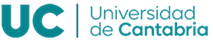 MANUAL GENERAL DE PROCEDIMIENTOS DEL SISTEMA                                     DE GARANTÍA INTERNO DE CALIDADFacultad de Filosofía y LetrasIMPRESO DE RECOGIDA DE DATOS PARA EL SEGUIMIENTO DE EGRESADOS DE LA UNIVERSIDAD DE CANTABRIAInformación sobre Protección de Datos Personales (RGPD):Puede consultar la información adicional sobre este tratamiento en la siguiente dirección:https://web.unican.es/rgpd/egresadosCONSENTIMIENTOLa presente solicitud conlleva el tratamiento de los datos proporcionados a la Universidad de Cantabria que se detallan con mayor amplitud en la Información Adicional sobre Protección de Datos Personales que se proporciona.La presentación de la solicitud con su firma o validación online supone que Ud. ha leído y entiende la información facilitada.Fecha y FirmaSantander, ………… de ……………………………… de ……… (Firma del alumno/a)N.I.F.APELLIDOS Y NOMBRE (en mayúscula)APELLIDOS Y NOMBRE (en mayúscula)TITULACIÓNTITULACIÓNTITULACIÓNCURSO ACADÉMICO DE FINALIZACIÓN DE LOS ESTUDIOSCURSO ACADÉMICO DE FINALIZACIÓN DE LOS ESTUDIOSCURSO ACADÉMICO DE FINALIZACIÓN DE LOS ESTUDIOSEMAIL PERSONAL (Con letra clara)EMAIL PERSONAL (Con letra clara)TELÉFONO/S DE CONTACTOFijo: Móvil:RESPONSABLE DEL TRATAMIENTOGERENTE DE LA UNIVERSIDAD DE CANTABRIAFINALIDADDEL TRATAMIENTORealización de la encuesta sobre inserción laboral y satisfacción con la formación recibida, como parte del Sistema de Garantía Interno de Calidad (SGIC) de la Universidad.LEGITIMACIÓNRGPD Art. 6.1 e): Tratamiento necesario para el cumplimiento de una misión realizada en interés público o en el ejercicio de poderes públicos conferidos al responsable del tratamiento según Ley Orgánica 2/2023, de 22 de marzo, del Sistema Universitario y disposiciones de desarrollo.Real Decreto 822/2021, de 28 de septiembre, por el que se establece la organización de las enseñanzas universitarias.Real Decreto 576/2023, de 4 de julio, por el que se modifican el Real Decreto 99/2011, de 28 de enero, por el que se regulan las enseñanzas oficiales.DESTINATARIOS DE CESIONES O TRANSFERENCIASNo hay previstas cesiones ni transferenciasDERECHOS DE LAS PERSONAS INTERESADASTiene derecho a acceder, rectificar y suprimir los datos, así como otros derechos, como se explica en la información adicional.PROCEDENCIA DE LOS DATOSPropio interesadoMGP-SGIC P10-1-1V03 – 16/10/20231